ПРОЕКТ 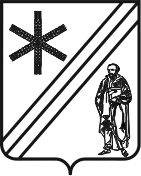 АДМИНИСТРАЦИЯ ПАВЛОВСКОГО СЕЛЬСКОГО ПОСЕЛЕНИЯПАВЛОВСКОГО РАЙОНАПОСТАНОВЛЕНИЕот  ________________                                                                                  №________станица ПавловскаяОб утверждении административного регламента исполнения муниципальной функции «Осуществление муниципального контроля за использованием и охраной недр при добыче общераспространенных полезных ископаемых, а также при строительстве подземных сооружений, не связанных с добычей полезных ископаемых»В соответствии с Федеральными законами от 6 октября 2003 года       №131-ФЗ «Об общих принципах организации местного самоуправления в Российской Федерации», от 26 декабря 2008 года №294-ФЗ «О защите прав юридических лиц и индивидуальных предпринимателей при осуществлении государственного контроля (надзора) и муниципального контроля», пунктом 5 статьи 5 Закона Российской Федерации от 21 февраля 1992 года N 2395-1 «О недрах» п о с т а н о в л я ю:1.Утвердить административный регламент исполнения муниципальной функции «Осуществление муниципального контроля за использованием и охраной недр при добыче общераспространенных полезных ископаемых, а также при строительстве подземных сооружений, не связанных с добычей полезных ископаемых» (прилагается).2.Муниципальному казенному учреждению администрации Павловского сельского поселения Павловского района (Воронова) опубликовать настоящее постановление на официальном Web-сайте Павловского сельского поселения Павловского района (www.pavlovskoe-sp.ru).3. Контроль за выполнением настоящего постановления возложить на заместителя главы администрации Павловского сельского поселения Павловского района Д.Н. Пуховского.4. Постановление вступает в силу со дня его опубликования.Глава Павловского сельского поселенияПавловского района  								   М.В. ШмелевПРИЛОЖЕНИЕк постановлению администрации Павловского сельского поселения Павловского района от ________________ № _________Административный регламент
исполнения муниципальной функции «Осуществление муниципального контроля за использованием и охраной недр при добыче общераспространенных полезных ископаемых, а также при строительстве подземных сооружений, не связанных с добычей полезных ископаемых»
1. Общие положения1.1. Административный регламент исполнения функции по осуществлению муниципального контроля за использованием и охраной недр при добыче общераспространенных полезных ископаемых, а также при строительстве подземных сооружений, не связанных с добычей полезных ископаемых (далее - Административный регламент) разработан в целях повышения качества и эффективности проверок, проводимых должностными лицами, уполномоченными на исполнение функции «Осуществление муниципального контроля за использованием и охраной недр при добыче общераспространенных полезных ископаемых, а также при строительстве подземных сооружений, не связанных с добычей полезных ископаемых» (далее – уполномоченные лица), определяет сроки и последовательность действий при реализации полномочий по муниципальному контролю за использованием и охраной недр при добыче общераспространенных полезных ископаемых, а также при строительстве подземных сооружений, не связанных с добычей полезных ископаемых (далее - муниципальный контроль). 1.2.Уполномоченные лица, осуществляющие муниципальный контроль, взаимодействуют в установленном порядке с органами государственной власти, правоохранительными органами, органами прокуратуры, органами местного самоуправления, предприятиями, учреждениями, организациями и общественными объединениями, а также гражданами по вопросам проведения проверок, ведения учета и обмена соответствующей информацией.1.3.Взаимодействие при проведении проверок в отношении юридических лиц, индивидуальных предпринимателей осуществляется в соответствии с Федеральным законом от 26 декабря 2008 года №294-ФЗ «О защите юридических лиц и индивидуальных предпринимателей при осуществлении государственного контроля (надзора) и муниципального контроля».1.4. Перечень нормативных правовых актов, регулирующих исполнение муниципальной функции:Конституция Российской Федерации;Федеральный закон от 6 октября 2003 года №131-ФЗ «Об общих принципах организации местного самоуправления в Российской Федерации»;Федеральный закон от 26 декабря 2008 года №294-ФЗ «О защите прав юридических лиц и индивидуальных предпринимателей при осуществлении государственного контроля (надзора) и муниципального контроля» (далее - Федеральный закон №294-ФЗ);Закон Российской Федерации от 21 февраля 1992 года №2395-1 «О недрах»;Устав Павловского сельского поселения Павловского района.1.5. Предметом муниципального контроля является проверка соблюдения юридическими лицами и индивидуальными предпринимателями на территории Павловского сельского поселения Павловского района, установленных федеральными законами, законами Краснодарского края, муниципальными правовыми актами Павловского сельского поселения Павловского района, в области недропользования, при добыче общераспространенных полезных ископаемых, а также при строительстве подземных сооружений, не связанных с добычей полезных ископаемых.1.6. Права и обязанности уполномоченных лиц при осуществлении муниципального контроля.Уполномоченные лица на осуществление муниципального контроля назначаются распоряжением администрации Павловского сельского поселения (далее уполномоченное лицо) и имеют право: осуществлять плановые и внеплановые проверки соблюдения требований законодательства Российской Федерации;своевременно и в полной мере исполнять предоставленные в соответствии с законодательством Российской Федерации полномочия по предупреждению, выявлению и пресечению нарушений обязательных требований и требований, установленных муниципальными правовыми актами;соблюдать законодательство Российской Федерации, права и законные интересы юридического лица, индивидуального предпринимателя проверка которых проводится;проводить проверку на основании распоряжения руководителя Управления о ее проведении в соответствии с ее назначением;проводить проверку только во время исполнения служебных обязанностей, выездную проверку только при предъявлении служебных удостоверений, копии распоряжения и в случае, предусмотренном частью 5 статьи 10 Федерального закона №294-ФЗ, копии документа о согласовании проведения проверки;не препятствовать руководителю, иному должностному лицу или уполномоченному представителю юридического лица, индивидуальному предпринимателю, его уполномоченному представителю присутствовать при проведении проверки и давать разъяснения по вопросам, относящимся к предмету проверки;предоставлять руководителю, иному должностному лицу или уполномоченному представителю юридического лица, индивидуальному предпринимателю, его уполномоченному представителю присутствующим при проведении проверки, информацию и документы, относящиеся к предмету проверки;знакомить руководителя, иного должностного лица или уполномоченного представителя юридического лица, индивидуального предпринимателя, его уполномоченного представителя с результатами проверки;учитывать при определении мер, принимаемых по фактам выявленных нарушений, соответствие указанных мер тяжести нарушений, их потенциальной опасности для жизни, здоровья людей, для животных, растений, окружающей среды, объектов культурного наследия (памятников истории и культуры) народов Российской Федерации, безопасности государства, для возникновения чрезвычайных ситуаций природного и техногенного характера, а также не допускать необоснованное ограничение прав и законных интересов граждан, в том числе индивидуальных предпринимателей, юридических лиц;доказывать обоснованность своих действий при их обжаловании юридическими лицами, индивидуальными предпринимателями в порядке, установленном законодательством Российской Федерации;соблюдать сроки проведения проверки;не требовать от юридического лица, индивидуального предпринимателя документы и иные сведения, представление которых не предусмотрено законодательством Российской Федерации;перед началом проведения выездной проверки по просьбе руководителя, иного должностного лица или уполномоченного представителя юридического лица, индивидуального предпринимателя, его уполномоченного представителя ознакомить их с положениями настоящего административного регламента;перед проведением плановой проверки разъяснить руководителю, иному должностному лицу или уполномоченному представителю юридического лица, индивидуальному предпринимателю, его уполномоченному представителю содержание положений статьи 26.1. Федерального закона №294-ФЗ;знакомить руководителя, иное должностное лицо или уполномоченного представителя юридического лица, индивидуального предпринимателя, его уполномоченного представителя с документами и (или) информацией, полученными в рамках межведомственного информационного взаимодействия;осуществлять запись о проведенной проверке в журнале учета проверок в случае его наличия у юридического лица, индивидуального предпринимателя.1.6.1. При осуществлении мероприятий по муниципальному контролю уполномоченные лица имеют право:в целях проверки организации беспрепятственно посещать по предъявлении служебного удостоверения и заверенной печатью копии распоряжения начальника Управления, объекты хозяйственной и иной деятельности независимо от формы собственности, за исключением объектов, хозяйственной и иной деятельности, подлежащих государственному геологическому надзору;знакомиться с документами и иными необходимыми для осуществления муниципального контроля материалами;получать документацию и иные материалы, необходимые для осуществления муниципального контроля, исполнения должностных обязанностей;запрашивать и бесплатно получать в установленном порядке от органов власти, органов местного самоуправления и организаций информацию, необходимую для осуществления муниципального контроля;проводить во время проверок видео- и фотосъемку объектов контроля, необходимые измерения;проверять соблюдение обязательных требований, а также выполнение планов и мероприятий по охране окружающей среды при добыче общераспространенных полезных ископаемых, а также при строительстве подземных сооружений, не связанных с добычей полезных ископаемых;обращаться в уполномоченные органы за содействием в предотвращении или пресечении действий, препятствующих осуществлению уполномоченными должностными лицами Управления законной деятельности, в установлении лиц, виновных в нарушении обязательных требований при добыче общераспространенных полезных ископаемых, а также при строительстве подземных сооружений, не связанных с добычей полезных ископаемых;приостанавливать работы, связанные с пользованием недрами в случаях, предусмотренных Законом Российской Федерации от 21 февраля 1992 года №2395-1 «О недрах» в порядке, установленном Кодексом Российской Федерации об административных правонарушениях;направлять в орган регионального государственного геологического надзора, в прокуратуру станицы Павловской материалы о нарушениях обязательных требований при добыче общераспространенных полезных ископаемых, а также при строительстве подземных сооружений, не связанных с добычей полезных ископаемых, для решения вопроса о привлечении виновных к ответственности в соответствии с действующим законодательством Российской Федерации;1.7. Ограничения уполномоченных лиц при проведении плановых и внеплановых проверок.При проведении проверки уполномоченные лица не вправе:1) проверять выполнение обязательных требований и требований, установленных муниципальными правовыми актами, если такие требования не относятся к полномочиям органа муниципального контроля, от имени которых действуют эти должностные лица:1.1) проверять выполнение требований, установленных нормативными правовыми актами органов исполнительной власти СССР и РСФСР и не соответствующих законодательству Российской Федерации;1.2) проверять выполнение обязательных требований и требований, установленных муниципальными правовыми актами, не опубликованными в установленном законодательством Российской Федерации порядке;2) осуществлять плановую или внеплановую выездную проверку в случае отсутствия при ее проведении руководителя, иного должностного лица или уполномоченного представителя юридического лица, индивидуального предпринимателя, его уполномоченного представителя за исключением случая проведения такой проверки по основанию, предусмотренному подпунктом "б" пункта 2 части 2 статьи 10 Федерального закона N 294-ФЗ;3) требовать представления документов, информации, образцов продукции, проб обследования объектов окружающей среды и объектов производственной среды, если они не являются объектами проверки или не относятся к предмету проверки, а также изымать оригиналы таких документов;4) отбирать образцы продукции, пробы обследования объектов окружающей среды и объектов производственной среды для проведения их исследований, испытаний, измерений без оформления протоколов об отборе указанных образцов, проб по установленной форме и в количестве, превышающем нормы, установленные национальными стандартами, правилами отбора образцов, проб и методами их исследований, испытаний, измерений, техническими регламентами или действующими до дня их вступления в силу иными нормативными техническими документами и правилами и методами исследований, испытаний, измерений;5) распространять информацию, полученную в результате проведения проверки и составляющую государственную, коммерческую, служебную, иную охраняемую законом тайну, за исключением случаев, предусмотренных законодательством Российской Федерации;6) превышать установленные сроки проведения проверки;7) осуществлять выдачу юридическим лицам, индивидуальным предпринимателям предписаний или предложений о проведении за их счет мероприятий по контролю;8) требовать от юридического лица, индивидуального предпринимателя представления документов и (или) информации, включая разрешительные документы, имеющиеся в распоряжении иных государственных органов, органов местного самоуправления либо подведомственных государственным органам или органам местного самоуправления организаций, включенные в определенный Правительством Российской Федерации перечень;9) требовать от юридического лица, индивидуального предпринимателя представления информации, которая была представлена ранее в соответствии с требованиями законодательства Российской Федерации и (или) находится в государственных или муниципальных информационных системах, реестрах и регистрах.1.8. Права лиц, в отношении которых осуществляется проверка (как плановая, так и внеплановая).Руководитель, иное должностное лицо или уполномоченный представитель юридического лица, индивидуальный предприниматель и его уполномоченный представитель при проведении проверки имеют право:непосредственно присутствовать при проведении проверки, давать объяснения по вопросам, относящимся к предмету проверки;получать от Управления, его должностных лиц информацию, которая относится к предмету проверки и предоставление которой предусмотрено Законом;знакомиться с результатами проверки и указывать в акте проверки о своем ознакомлении с результатами проверки, согласии или несогласии с ними, а также с отдельными действиями должностных лиц Управления;привлекать Уполномоченного при Президенте Российской Федерации по защите прав предпринимателей либо уполномоченного по защите прав предпринимателей в субъекте Российской Федерации к участию в проверке.обжаловать действия (бездействие) должностных лиц Управления, повлекшие за собой нарушение прав юридического лица, индивидуального предпринимателя при проведении проверки, в административном и (или) судебном порядке в соответствии с законодательством Российской Федерации;на возмещение вреда, причиненного юридическому лицу, индивидуальному предпринимателю при осуществлении муниципального контроля, вследствие действий (бездействия) должностных лиц органа муниципального контроля, признанных в установленном законодательством Российской Федерации порядке неправомерными, включая упущенную выгоду (неполученный доход), за счет средств соответствующих бюджетов в соответствии с гражданским законодательством. При определении размера вреда, причиненного юридическим лицам, индивидуальным предпринимателям неправомерными действиями (бездействием) органа муниципального контроля, их должностными лицами, также учитываются расходы юридических лиц, индивидуальных предпринимателей, относимые на себестоимость продукции (работ, услуг) или на финансовые результаты их деятельности, и затраты, которые юридические лица, индивидуальные предприниматели, права и (или) законные интересы которых нарушены, осуществили или должны осуществить для получения юридической или иной профессиональной помощи.Вред, причиненный юридическим лицам, индивидуальным предпринимателям правомерными действиями должностных лиц органа муниципального контроля, возмещению не подлежит, за исключением случаев, предусмотренных федеральными законами;подать в орган муниципального контроля заявление об исключении из ежегодного плана проведения плановых проверок проверки в отношении их, если полагают, что проверка включена в ежегодный план проведения плановых проверок в нарушение положений статьи 26.1 Федерального Закона N 294.Порядок подачи заявления, перечень прилагаемых к нему документов, подтверждающих отнесение юридического лица, индивидуального предпринимателя к субъектам малого предпринимательства, порядок рассмотрения этого заявления, обжалования включения проверки в ежегодный план проведения плановых проверок, а также исключения соответствующей проверки из ежегодного плана проведения плановых проверок определяются Правительством Российской Федерации.1.9. Обязанности юридических лиц, индивидуальных предпринимателей, в отношении которых осуществляется проверка (плановая и внеплановая).1.9.1. При проведении проверки юридические лица и индивидуальные предприниматели обязаны обеспечить присутствие руководителей, иных должностных лиц или уполномоченных представителей юридических лиц и индивидуальных предпринимателей.1.9.2. Юридические лица, их руководители, иные должностные лица или уполномоченные представители юридических лиц, индивидуальные предприниматели, их уполномоченные представители, допустившие нарушение Федерального закона N 294-ФЗ, необоснованно препятствующие проведению проверок, уклоняющиеся от проведения проверок и (или) не исполняющие в установленный срок предписаний органов муниципального контроля об устранении выявленных нарушений требований, установленных муниципальными правовыми актами, несут ответственность в соответствии с законодательством Российской Федерации.2. Результат исполнения муниципальной функции:- оформление акта проверки (плановой или внеплановой) в двух экземплярах;- вручение предписания об устранении нарушений (в случае выявления нарушений);направление материалов проверки в орган регионального государственного геологического надзора для решения вопроса о привлечении виновных в нарушении обязательных требований лиц к ответственности, установленной действующим законодательством Российской Федерации.3. Требования к порядку исполнения муниципальной функции3.1. Администрация Павловского сельского поселения находится по адресу: 352040, Россия, Краснодарский край, Павловский район, станица Павловская, улица Горького, 305. Телефоны: 8-(86191)-5-27-41, 8-(86191)-5-22-95. Режим работы: понедельник, вторник, четверг, пятница, с 8-00 до 16-00, перерыв с 12-00 до 13-00, среда - день обработки документов (неприемный день).График работы предусматривает прием и информирование граждан, индивидуальных предпринимателей и юридических лиц, в том числе участвующих в проверке соблюдения земельного законодательства либо в отношении которых ведется административное производство (далее - заявители), еженедельно по понедельникам и вторникам с 8-00 ч. до12-00 ч., кроме выходных дней.3.2. Официальный сайт администрации Павловского сельского поселения: www.pavlovskoe-sp.ru. Информацию о порядке исполнения муниципальной функции можно получить на указанном сайте в разделе: Администрация/Административная реформа/Административные регламенты. Адрес электронной почты администрации Павловского сельского поселения: pavlov-sppr@krasnodar.ru.3.3. Информацию о порядке осуществления муниципальной функции можно получить:при личном или письменном обращении в Управление;по электронной почте pavlov-sppr@krasnodar.ru;Официальный сайт администрации Павловского сельского поселения: www.pavlovskoe-sp.ru;по телефону;на информационном стенде, размещаемом в администрации Павловского сельского поселения Павловского района.3.4. Основными требованиями к информированию заявителей являются:достоверность представляемой информации;четкость в изложении информации;полнота информирования;наглядность форм представляемой информации (при письменном информировании);удобство и доступность получения информации;оперативность представления информации.3.5. При ответах на телефонные звонки и устные обращения специалисты поселения подробно и в вежливой (корректной) форме информируют обратившихся по интересующим их вопросам. Ответ на телефонный звонок должен начинаться с информации о наименовании поселения, в который позвонил гражданин, фамилии, имени, отчестве и должности специалиста, принявшего телефонный звонок.Ответ направляется в письменном виде либо электронной почтой в зависимости от способа обращения заявителя за информацией.При ответах на письменные обращения и обращения, поступившие по электронной почте, дается четкий и понятный ответ на поставленные вопросы, указываются фамилия, инициалы, должность и номер телефона исполнителя.3.6. Срок исполнения муниципальной функции:3.6.1. Срок проведения проверки не может превышать двадцать рабочих дней.3.6.2. В отношении одного субъекта малого предпринимательства общий срок проведения плановой выездной проверки не может превышать пятьдесят часов для малого предприятия и пятнадцать часов для микропредприятия в год.3.6.3. В исключительных случаях, связанных с необходимостью проведения сложных и (или) длительных исследований, испытаний, специальных экспертиз и расследований на основании мотивированных предложений должностных лиц органа муниципального контроля, проводящих выездную плановую проверку, срок проведения выездной плановой проверки может быть продлен руководителем такого органа, но не более чем на двадцать рабочих дней, в отношении малых предприятий, микропредприятий не более чем на пятнадцать часов.3.6.4. Срок проведения проверок в отношении юридического лица, которое осуществляет свою деятельность на территориях нескольких субъектов Российской Федерации, устанавливается отдельно по каждому филиалу, представительству юридического лица.В случае необходимости при проведении проверки, указанной в пункте З.6.2., получения документов и (или) информации в рамках межведомственного информационного взаимодействия проведение проверки может быть приостановлено руководителем (заместителем руководителя) органа муниципального контроля на срок, необходимый для осуществления межведомственного информационного взаимодействия, но не более чем на десять рабочих дней. Повторное приостановление проведения проверки не допускается.На период действия срока приостановления проведения проверки приостанавливаются связанные с указанной проверкой действия органа муниципального контроля на территории, в зданиях, строениях, сооружениях, помещениях, на иных объектах субъекта малого предпринимательства.4. Состав, последовательность и сроки выполнения административных процедур (действий), требования к порядку их выполнения4.1. Последовательность и сроки выполнения действий при исполнении муниципальной функции.4.1.1. Исполнение муниципальной функции осуществляется путем проведения плановых и внеплановых проверок.Проведение проверок юридических лиц и индивидуальных предпринимателей осуществляется в соответствии с Федеральным законом N 294-ФЗ и включает в себя следующие административные действия:принятие решения о проведении проверки;подготовка распоряжения;направление уведомления о проведении проверки;проведение проверки;оформление акта проверки, ознакомление юридического лица, его руководителя, иных должностных лиц или уполномоченного представителя юридического лица, индивидуального предпринимателя или его уполномоченного представителя с актом проверки;оформление предписания об устранении выявленных нарушений, ознакомление юридического лица, его руководителя, иных должностных лиц или уполномоченного представителя юридического лица, индивидуального предпринимателя или его уполномоченного представителя с предписанием;направление информации о выявленных нарушениях в контрольно-надзорные органы.4.1.2. Принятие решения о проведении плановой проверки.Плановые проверки проводятся на основании разрабатываемых поселением ежегодных планов проверок.Предметом плановой проверки является соблюдение юридическим лицом, индивидуальным предпринимателем в процессе осуществления деятельности совокупности предъявляемых обязательных требований и требований, установленных муниципальными правовыми актами, а также соответствие сведений, содержащихся в уведомлении о начале осуществления отдельных видов предпринимательской деятельности, обязательным требованиям.Плановые проверки проводятся не чаще чем один раз в три года. В срок до 1 сентября года, предшествующего году проведения плановых проверок, проект плана проведения проверок направляется поселением в прокуратуру станицы Павловской на рассмотрение. С учетом предложений органов прокуратуры и по итогам их рассмотрения в срок до 1 ноября года,предшествующего году проведения плановых проверок в органы прокуратуры направляется утвержденный ежегодный план проведения плановых проверок для формирования Генеральной прокуратурой Российской Федерации ежегодного сводного плана проведения плановых проверок на следующий год.Основанием для включения в ежегодный план проверок является истечение 3 лет со дня:государственной регистрации юридического лица, индивидуального предпринимателя;окончания проведения последней плановой проверки юридического лица, индивидуального предпринимателя;начала осуществления юридическим лицом или индивидуальным предпринимателем предпринимательской деятельности в соответствии с представленным в уполномоченный Правительством Российской Федерации в соответствующей сфере федеральный орган исполнительной власти уведомлением о начале осуществления отдельных видов предпринимательской деятельности в случае выполнения работ или предоставления услуг, требующих представления указанного уведомления.С 1 января 2016 года по 31 декабря 2018 года не проводятся плановые проверки в отношении юридических лиц, индивидуальных предпринимателей, отнесенных в соответствии с положениями статьи 4 Федерального закона от 24 июля 2007 года №209-ФЗ «О развитии малого и среднего предпринимательства в Российской Федерации» к субъектам малого предпринимательства, за исключением юридических лиц, индивидуальных предпринимателей, осуществляющих виды деятельности, перечень которых устанавливается Правительством Российской Федерации в соответствии с частью 9 статьи Федерального закона №294.Утвержденный ежегодный план проведения плановых ежегодных проверок при осуществлении муниципального контроля доводится до сведения заинтересованных лиц посредством его размещения на официальном интернет-сайте администрации Павловского сельского поселения в разделе: Администрация/План проверок организаций, официальных сайтах Генеральной прокуратуры Российской Федерации: http://genproc.gov.ru/ и прокуратуры Краснодарского края: www.prokuratura-krasnodar.ru.При разработке ежегодных планов проведения плановых проверок на 2017 и 2018 годы поселение обязано с использованием межведомственного информационного взаимодействия проверить информацию об отнесении включаемых в ежегодный план проведения плановых проверок юридических лиц, индивидуальных предпринимателей к субъектам малого предпринимательства.Межведомственное информационное взаимодействие осуществляется в порядке, установленном Правительством Российской Федерации.4.1.3. Принятие решения о проведении внеплановой проверки.4.1.3.1. Основанием для проведения внеплановой проверки является:1) истечение срока исполнения юридическим лицом или индивидуальным предпринимателем ранее выданного предписания об устранении выявленных нарушений;2) поступление обращения (заявления) гражданина, юридического лица, индивидуального предпринимателя, информации от органов государственной власти, органов местного самоуправления, из средств массовой информации о следующих фактах:а) возникновение угрозы причинения вреда жизни, здоровью граждан, вреда животным, растениям, окружающей среде, безопасности государства, а также угрозы чрезвычайных ситуаций природного и техногенного характера;б) причинение вреда жизни, здоровью граждан, вреда животным, растениям, окружающей среде, объектам культурного наследия (памятникам истории и культуры) народов Российской Федерации, безопасности государства, а также возникновение чрезвычайных ситуаций природного и техногенного характера;3) требование прокурора о проведении внеплановой проверки в рамках надзора за исполнением законов по поступившим в органы прокуратуры материалам и обращениям.4.1.3.2. Обращения и заявления, не позволяющие установить лицо, обратившееся в орган муниципального контроля, а также обращения и заявления, не содержащие сведений о фактах, указанных в части 2 пункта 4.1.3.1. настоящего административного регламента, не могут служить основанием для проведения внеплановой проверки.4.1.3.3. Внеплановая проверка проводится в форме документарной проверки и (или) выездной проверки в порядке, установленном соответственно статьями 11 и 12 Федерального закона №294-ФЗ.4.1.3.4. Внеплановая выездная проверка юридических лиц и индивидуальных предпринимателей может быть проведена по основаниям, указанным в подпунктах «а» и «б» части 2 пункта 4.1.3.1. настоящего административного регламента, после согласования с органом прокуратуры.4.1.3.5. Типовая форма заявления о согласовании органом муниципального контроля с органом прокуратуры проведения внеплановой выездной проверки юридического лица, индивидуального предпринимателя устанавливается уполномоченным Правительством Российской Федерации федеральным органом исполнительной власти.4.1.3.6. Порядок согласования органом муниципального контроля с органом прокуратуры проведения внеплановой выездной проверки юридического лица, индивидуального предпринимателя, а также утверждение органа прокуратуры для согласования проведения внеплановой выездной проверки устанавливается приказом Генерального прокурора Российской Федерации.4.1.3.7. В день подписания главой поселения распоряжения о проведении внеплановой выездной проверки юридического лица или индивидуального предпринимателя в целях согласования ее проведения поселение представляет либо направляет заказным почтовым отправлением с уведомлением о вручении или в форме электронного документа, подписанного усиленной квалифицированной электронной подписью, в орган прокуратуры по месту осуществления деятельности юридического лица, индивидуального предпринимателя заявление о согласовании проведения внеплановой выездной проверки в соответствии со статьей 10 Федерального закона №294-ФЗ.К этому заявлению прилагаются копия распоряжения главы поселения о проведении внеплановой выездной проверки и документы, которые содержат сведения, послужившие основанием ее проведения.4.1.3.8. Заявление о согласовании проведения внеплановой выездной проверки юридического лица или индивидуального предпринимателя и прилагаемые к нему документы рассматриваются органом прокуратуры в день их поступления в целях оценки законности проведения внеплановой выездной проверки.По результатам рассмотрения заявления о согласовании проведения внеплановой выездной проверки юридического лица или индивидуального предпринимателя и прилагаемых к нему документов не позднее чем в течение рабочего дня, следующего за днем их поступления, прокурором или его заместителем принимается решение о согласовании проведения внеплановой выездной проверки или об отказе в согласовании ее проведения.4.1.3.9. Если основанием для проведения внеплановой выездной проверки является причинение вреда жизни, здоровью граждан, вреда животным, растениям, окружающей среде, объектам культурного наследия (памятникам истории и культуры) народов Российской Федерации, безопасности государства, а также возникновение чрезвычайных ситуаций природного и техногенного характера, обнаружение нарушений обязательных требований и требований, установленных муниципальными правовыми актами, в момент совершения таких нарушений в связи с необходимостью принятия неотложных мер органы муниципального контроля вправе приступить к проведению внеплановой выездной проверки незамедлительно с извещением органов прокуратуры о проведении мероприятий по контролю посредством направления документов, предусмотренных пунктом 4.1.3.7. настоящего административного регламента, в органы прокуратуры в течение двадцати четырех часов с момента начала проверки. В этом случае прокурор или его заместитель принимает решение о согласовании проведения внеплановой выездной проверки в день поступления соответствующих документов.4.1.4. Проверка (плановая или внеплановая) проводится на основании распоряжения главы поселения (далее - распоряжение). В распоряжении указываются:наименование органа муниципального контроля;фамилии, имена, отчества, должности должностного лица или должностных лиц, уполномоченных на проведение проверки, а также привлекаемых к проведению проверки экспертов, представителей экспертных организаций;наименование юридического лица или фамилия, имя, отчество индивидуального предпринимателя, проверка которых проводится, места нахождения юридических лиц (их филиалов, представительств, обособленных структурных подразделений) или места фактического осуществления деятельности индивидуальными предпринимателями;цели, задачи и предмет проверки, и срок ее проведения;правовые основания проведения проверки, в том числе подлежащие проверке требования, установленные муниципальными правовыми актами;сроки проведения и перечень мероприятий по контролю, необходимых для достижения целей и задач проведения проверки;перечень административных регламентов проведения мероприятий по контролю, административных регламентов взаимодействия;перечень документов, представление которых юридическим лицом необходимо для достижения целей и задач проведения проверки; даты начала и окончания проведения проверки.4.1.5. Направление уведомления о проведении проверки (как плановой так и внеплановой).4.1.5.1. О проведении плановой проверки юридическое лицо или индивидуальный предприниматель уведомляется поселением не позднее чем в течение трех рабочих дней до начала ее проведения посредством направления копии распоряжения начальника поселением о начале проведения плановой проверки заказным почтовым отправлением с уведомлением о вручении или иным доступным способом.4.1.5.2. О проведении внеплановой выездной проверки, за исключением внеплановой выездной проверки, основания проведения которой указаны в части 2 пункта 4.1.3.1. настоящего административного регламента, юридическое лицо или индивидуальный предприниматель уведомляются поселением не менее чем за двадцать четыре часа до начала ее проведения любым доступным способом.4.1.5.3. В случае, если в результате деятельности юридического лица или индивидуального предпринимателя причинен или причиняется вред жизни, здоровью граждан, вред животным, растениям, окружающей среде, объектам культурного наследия (памятникам истории и культуры) народов Российской Федерации, безопасности государства, а также возникли или могут возникнуть чрезвычайные ситуации природного и техногенного характера, предварительное уведомление юридических лиц о начале проведения внеплановой выездной проверки не требуется.4.2. Проведение проверки (как плановой, так и внеплановой).4.2.1. Плановая и внеплановая проверки проводятся в форме документарной проверки и (или) выездной проверки в порядке, установленном соответственно статьями 11 и 12 Федерального закона №294-ФЗ.Предметом внеплановой проверки является соблюдение юридическим лицом в процессе осуществления деятельности требований, установленных муниципальными правовыми актами в сфере деятельности розничных рынков, выполнение предписаний органов муниципального контроля.В случае, если основанием для проведения внеплановой проверки является истечение срока исполнения юридическим лицом или индивидуальным предпринимателем предписания об устранении выявленного нарушения требований, установленных муниципальными правовыми актами, предметом такой проверки может являться только исполнение выданного органом муниципального контроля предписания.4.2.2. Предметом документарной проверки являются сведения, содержащиеся в документах юридического лица, индивидуального предпринимателя устанавливающих их организационно-правовую форму, права и обязанности, документы, используемые при осуществлении деятельности и связанные с исполнением ими требований, установленных муниципальными правовыми актами, исполнением предписаний и постановлений органов муниципального контроля. Проведение документарной проверки (как плановой, так и внеплановой) проводится по месту нахождения органа муниципального контроля - поселения.В процессе проведения документарной проверки в поселении в первую очередь рассматриваются документы юридического лица, индивидуального предпринимателя, имеющиеся в распоряжении поселения, в том числе уведомления о начале осуществления отдельных видов предпринимательской деятельности, представленные в порядке, установленном законодательством Российской Федерации, акты предыдущих проверок, материалы рассмотрения дел об административных правонарушениях и иные документы о результатах осуществленных в отношении этих юридического лица, индивидуального предпринимателя муниципального контроля.В случае, если достоверность сведений, содержащихся в документах, имеющихся в поселении, вызывает обоснованные сомнения, либо эти сведения не позволяют оценить исполнение юридическим лицом или индивидуальным предпринимателем требований, установленных муниципальными правовыми актами, уполномоченный специалист поселения направляет в адрес юридического лица или индивидуального предпринимателя мотивированный запрос с требованием представить иные необходимые для рассмотрения в ходе проведения документарной проверки документы. К запросу прилагается заверенная печатью копия распоряжения о проведении проверки.В течение десяти рабочих дней со дня получения мотивированного запроса юридическое лицо, индивидуальный предприниматель обязаны направить в адрес поселения указанные в запросе документы.Указанные в запросе документы представляются в виде копий, заверенных печатью (при ее наличии) и соответственно подписью индивидуального предпринимателя, его уполномоченного представителя, руководителя, иного должностного лица юридического лица.Юридическое лицо, индивидуальный предприниматель вправе представить указанные в запросе документы в форме электронных документов, подписанных усиленной квалифицированной электронной подписью, в порядке, определяемом Правительством Российской Федерации.В случае, если в ходе документарной проверки выявлены ошибки и (или) противоречия в представленных юридическим лицом, индивидуальным предпринимателем документах либо несоответствие сведений, содержащихся в этих документах, сведениям, содержащимся в имеющихся в поселении и (или) полученным в ходе осуществления муниципального контроля документам, информация об этом направляется юридическому лицу, индивидуальному предпринимателю с требованием представить в течение десяти рабочих дней необходимые пояснения в письменной форме.Уполномоченный специалист поселения, которые проводят документарную проверку, обязаны рассмотреть представленные руководителем или иным должностным лицом юридического лица, его уполномоченным представителем, индивидуальным предпринимателем, его уполномоченным представителем пояснения и документы, подтверждающие достоверность ранее представленных документов.В случае, если после рассмотрения представленных пояснений и документов, либо при отсутствии пояснений уполномоченный специалист поселения, проводящие проверку, установят признаки нарушения требований, установленных муниципальными правовыми актами, вправе провести выездную проверку.4.2.3. Проведение выездной проверки (плановой или внеплановой).Выездная проверка (как плановая, так и внеплановая) проводится по месту нахождения юридического лица, месту осуществления деятельности индивидуального предпринимателя и (или) по месту фактического осуществления их деятельности.Предметом выездной проверки являются содержащиеся в документах юридического лица, индивидуального предпринимателя сведения, а также соответствие их работников, состояние используемых указанными лицами при осуществлении деятельности территорий, зданий, строений, сооружений, помещений, оборудования, подобных объектов, транспортных средств, производимые и реализуемые юридическим лицом, индивидуальным предпринимателем товары (выполняемая работа, предоставляемые услуги) и принимаемые ими меры по исполнению обязательных требований и требований, установленных муниципальными правовыми актами.Выездная проверка проводится в случае, если при документарной проверке не представляется возможным:удостовериться в полноте и достоверности сведений, содержащихся в имеющихся в поселении документах юридического лица, индивидуального предпринимателя;оценить соответствие деятельности юридического лица, индивидуального предпринимателя требованиям, установленным муниципальными правовыми актами, без проведения соответствующего мероприятия по контролю.Выездная проверка начинается с предъявления служебного удостоверения уполномоченным специалистом, обязательного ознакомления руководителя или иного должностного лица, юридического лица, индивидуального предпринимателя, его уполномоченного представителя с распоряжением о назначении выездной проверки и с полномочиями проводящих выездную проверку лиц, а также с целями, задачами, основаниями проведения выездной проверки, видами и объемом мероприятий по контролю, со сроками и условиями проведения проверки.Руководитель, иное должностное лицо или уполномоченный представитель юридического лица, индивидуальный предприниматель, его уполномоченный представитель обязаны предоставить уполномоченному специалисту, проводящему выездную проверку, и участвующему в выездной проверке экспертов, представителей экспертных организаций на территорию, в используемые юридическим лицом, индивидуальным предпринимателем при осуществлении деятельности здания, строения, сооружения, помещения, к используемым юридическими лицами, индивидуальными предпринимателями оборудованию, подобным объектам, транспортным средствам и перевозимым ими грузам.По просьбе руководителя, иного должностного лица или уполномоченного представителя юридического лица, индивидуального предпринимателя, его уполномоченного лица уполномоченный специалист обязаны ознакомить подлежащих проверке лиц с настоящим административным регламентом.4.3. Оформление результата проверки (плановой или неплановой), ознакомление юридического лица, индивидуального предпринимателя с результатами проверки.4.3.1. По результатам проведенной проверки уполномоченный специалист, проводящими проверку, составляется акт проверки по установленной форме. Типовая форма акта проверки устанавливается уполномоченным Правительством Российской Федерации федеральным органом исполнительной власти.Акт проверки оформляется непосредственно после ее завершения в двух экземплярах, один из которых с копиями приложений вручается руководителю, иному должностному лицу или уполномоченному представителю юридического лица, индивидуальному предпринимателю, его уполномоченному представителю под расписку об ознакомлении либо об отказе в ознакомлении с актом проверки. В случае отсутствия руководителя, иного должностного лица или уполномоченного представителя юридического лица, индивидуального предпринимателя, его уполномоченного представителя, а также в случае отказа проверяемого лица дать расписку об ознакомлении либо об отказе в ознакомлении с актом проверки акт направляется заказным почтовым отправлением с уведомлением о вручении, которое приобщается к экземпляру акта проверки, хранящемуся в деле органа муниципального контроля.При наличии согласия проверяемого лица на осуществление взаимодействия в электронной форме в рамках муниципального контроля акт проверки может быть направлен в форме электронного документа, подписанного усиленной квалифицированной электронной подписью должностного лица, составившего данный акт, руководителю, иному должностному лицу или уполномоченному представителю юридического лица, индивидуальному предпринимателю, его уполномоченному представителю.При этом акт, направленный в форме электронного документа, подписанного усиленной квалифицированной электронной подписью должностного лица, составившего данный акт, проверяемому лицу способом, обеспечивающим подтверждение получения указанного документа, считается полученным проверяемым лицом.В случае, если для составления акта проверки необходимо получить заключения по результатам проведенных исследований, испытаний, специальных расследований, экспертиз, акт проверки составляется в срок, не превышающий трех рабочих дней после завершения мероприятий по контролю, и вручается руководителю, иному должностному лицу или уполномоченному представителю юридического лица, индивидуальному предпринимателю под расписку, либо направляется заказным почтовым отправлением с уведомлении о вручении и (или) в форме электронного документа, подписанного усиленной квалифицированной электронной подписью должностного лица, составившего данный акт (при условии согласия проверяемого лица на осуществление взаимодействия в электронной форме в рамках муниципального контроля), способом, обеспечивающим подтверждение получения указанного документа.При этом уведомление о вручении и (или) иное подтверждение получения указанного документа приобщаются к экземпляру акта проверки, хранящемуся в деле органа муниципального контроля.К акту проверки прилагаются протоколы или заключения проведенных обследований, объяснения должностных лиц юридического лица, индивидуального предпринимателя на которых возлагается ответственность за соблюдение при осуществлении деятельности требований муниципальных правовых актов, предписания об устранении выявленных нарушений и иные, связанные с результатами проверки документы или их копии.4.3.2. В случае, если для проведения внеплановой выездной проверки требуется согласование ее проведения с прокуратурой станицы Павловской, копия акта проверки направляется в прокуратуру станицы Павловской, в течение пяти рабочих дней со дня составления акта проверки.4.3.3. Результаты проверки, содержащие информацию, составляющую государственную, коммерческую, служебную, иную тайну, оформляются с соблюдением требований, предусмотренных законодательством Российской Федерации.4.3.4. В случае выявления при проведении проверки нарушений юридическим лицом, индивидуальным предпринимателем требований, установленных муниципальными правовыми актами в сфере использования и охраны недр при добыче общераспространенных полезных ископаемых, а также при строительстве подземных сооружений, не связанных с добычей полезных ископаемых, должностные лица поселения, проводившие проверку, в пределах полномочий, предусмотренных законодательством Российской Федерации, обязаны:1) выдать предписание юридическому лицу, индивидуальному предпринимателю об устранении выявленных нарушений с указанием сроков их устранения. Предписание составляется в двух экземплярах, один из которых вручается руководителю, иному должностному лицу или уполномоченному представителю юридического лица, индивидуальному предпринимателю, его уполномоченному лицу под расписку об ознакомлении либо об отказе в ознакомлении. В случае отсутствия руководителя, иного должностного лица или уполномоченного представителя юридического лица, индивидуального предпринимателя, его уполномоченного представителя, а также в случае отказа проверяемого лица дать расписку об ознакомлении либо отказе в ознакомлении с предписанием, предписание направляется заказным почтовым отправлением с уведомлением о вручении, которое приобщается к экземпляру акта проверки и предписанию, хранящимся в деле поселения. Максимальный срок исполнения предписания не может превышать 6 месяцев;2) принять меры по контролю за устранением выявленных нарушений. Проверка устранения ранее выявленного нарушения проводится в установленном порядке должностным лицом, ответственным за проведение проверки, с момента истечения установленного в предписании срока для устранения нарушения, о чем составляется соответствующий акт проверки.4.3.5. В журнале учета проверок уполномоченным специалистом осуществляется запись о проведенной проверке, содержащая сведения о наименовании поселения, датах начала и окончания проведения проверки, времени ее проведения, правовых основаниях, целях, задачах и предмете проверки, выявленных нарушениях и выданных предписаниях, а также указываются фамилии, имена, отчества и должности специалистов поселения, проводивших проверку, их подписи.Журнал учета проверок должен быть прошит, пронумерован и удостоверен печатью юридического лица и индивидуального предпринимателя (при наличии печати).При отсутствии журнала учета проверок в акте проверки делается соответствующая запись.4.3.6. Юридическое лицо, индивидуальный предприниматель, проверка которых проводилась, в случае несогласия с фактами, выводами, предложениями, изложенными в акте проверки, либо с выданным предписанием об устранении выявленных нарушений, в течение пятнадцати дней с даты получения акта проверки вправе представить в поселение в письменной форме возражения в отношении акта проверки и (или) выданного предписания об устранении выявленных нарушений в целом или его отдельных положений. При этом юридическое лицо, индивидуальный предприниматель вправе приложить к таким возражениям документы, подтверждающие обоснованность таких возражений, или их заверенные копии, либо в согласованный срок передать их в поселение.4.3.7. В период с 1 января 2016 года по 31 декабря 2018 года в случае представления должностным лицам органа муниципального контроля при проведении плановой проверки документов, подтверждающих отнесение юридического лица, индивидуального предпринимателя, в отношении которого проводится плановая проверка, к субъектам малого предпринимательства проведение плановой проверки прекращается, о чем составляется соответствующий акт.5.Особенности осуществления административных процедур в электронной форме5.1. В электронной форме через Портал при наличии технической возможности могут осуществляться предоставление в установленном порядке информации юридическим лицам, индивидуальным предпринимателям и обеспечение доступа юридическим лицам и индивидуальным предпринимателям к сведениям о муниципальной функции.6. Порядок и формы контроля за исполнением муниципальной функции6.1. Уполномоченные специалисты  поселения в случае ненадлежащего исполнения соответственно функций, служебных обязанностей, совершения противоправных действий (бездействия) при проведении проверки несут ответственность в соответствии с законодательством Российской Федерации.6.2. Глава поселения осуществляет контроль за исполнением уполномоченных специалистов служебных обязанностей, ведет учет случаев ненадлежащего исполнения уполномоченным специалистом поселения служебных обязанностей, проводит соответствующие служебные расследования.6.3. Текущий контроль за соблюдением и исполнением законодательства и положений настоящего административного регламента в ходе исполнения муниципальной функции осуществляется путем проведения проверок уполномоченных специалистов поселения, а также заместителем главы поселения, координирующим работу в данной сфере.Периодичность осуществления текущего контроля определяется главой поселения.6.4. Порядок и периодичность осуществления плановых и внеплановых проверок полноты и качества исполнения муниципальной функции, в том числе порядок и формы контроля за полнотой и качеством исполнения муниципальной функции:6.4.1. Контроль за полнотой и качеством исполнения муниципальной функции включает в себя проведение плановых и внеплановых проверок.6.4.2. Плановые и внеплановые проверки проводятся главой поселения.Проведение плановых проверок полноты и качества исполнения муниципальной функции осуществляется в соответствии с утвержденным графиком, но не реже одного раза в год.Внеплановые проверки проводятся по обращениям юридических лиц, индивидуальных предпринимателей с жалобами на нарушение их прав и законных интересов в ходе исполнения муниципальной функции, а также на основании документов и сведений, указывающих на нарушение исполнения административного регламента.В ходе плановых и внеплановых проверок:- проверяется знание ответственными лицами требований настоящего административного регламента, нормативных правовых актов, устанавливающих требования к исполнению муниципальной функции;- проверяется соблюдение сроков и последовательности исполнения административных процедур;- выявляются нарушения прав юридических лиц, недостатки, допущенные в ходе исполнения муниципальной функции.6.4.3. По результатам проведенных проверок в случае выявления нарушения порядка исполнения муниципальной функции, прав проверяемых лиц, виновные лица привлекаются к ответственности в соответствии с законодательством Российской Федерации и принимаются меры по устранению нарушений.6.5. О мерах, принятых в отношении виновных в нарушении законодательства Российской Федерации уполномоченных специалистов, в течение десяти дней со дня принятия таких мер глава поселения обязан сообщить в письменной форме юридическому лицу или индивидуальному предпринимателю, права и (или) законные интересы которых нарушены.6.6. Ответственность должностных лиц, муниципальных служащих за решения и действия (бездействие), принимаемые (осуществляемые) в ходе исполнения муниципальной функции:должностные лица, муниципальные служащие, участвующие в исполнении муниципальной функции, несут персональную ответственность за принятие решений и действия (бездействие) при исполнении муниципальной функции;персональная ответственность устанавливается в должностных инструкциях в соответствии с требованиями законодательства Российской Федерации.6.7. Положения, характеризующие требования к порядку и формам контроля за исполнением муниципальной функции, в том числе со стороны граждан, их объединений и организаций:Порядок и формы контроля за исполнением муниципальной функции должны отвечать требованиям непрерывности и действенности (эффективности).7. Порядок досудебного обжалования решений или действий (бездействия), принятых при осуществлении муниципальной функции7.1. Лицо, в отношении которого проводилась проверка соблюдения земельного законодательства, либо его уполномоченный представитель при несогласии с ее результатами либо с выданным предписанием имеет право на досудебное (внесудебное) обжалование действий (бездействия) и решений, принятых (осуществляемых) органом, исполняющим муниципальную функцию, его должностными лицами, муниципальными служащими в ходе исполнения муниципальной функции (далее - досудебное (внесудебное) обжалование).7.2.Предметом досудебного (внесудебного) обжалования являются конкретное решение и действия (бездействие) органа, исполняющего муниципальную функцию, а также действия (бездействие) должностных лиц, муниципальных служащих в ходе исполнения муниципальной функции, в результате которых нарушены права заявителя.7.3. Основанием для начала процедуры досудебного (внесудебного) обжалования является направление заявителем жалобы.Жалоба подается в письменной форме на бумажном носителе, в электронной форме в орган, исполняющий муниципальную функцию. Жалоба должна содержать:1) наименование органа, исполняющего муниципальную функцию, должностного лица органа, исполняющего муниципальную функцию, либо муниципального служащего, решения и действия (бездействие) которых обжалуются;2) фамилию, имя, отчество (последнее - при наличии), сведения о месте жительства заявителя - физического лица либо наименование, сведения о месте нахождения заявителя - юридического лица, а также номер (номера) контактного телефона, адрес (адреса) электронной почты (при наличии) и почтовый адрес, по которым должен быть направлен ответ заявителю;3) сведения об обжалуемых решениях и действиях (бездействии) органа, исполняющего муниципальную функцию, должностного лица органа, исполняющего муниципальную функцию, либо муниципального служащего;4) доводы, на основании которых заявитель не согласен с решением и действием (бездействием) органа, исполняющего муниципальную функцию, должностного лица органа, исполняющего муниципальную функцию, либо муниципального служащего. Заявителем могут быть представлены документы (при наличии), подтверждающие доводы заявителя, либо их копии.7.4. Заявитель имеет право на получение информации и документов, необходимых для обоснования и рассмотрения жалобы, посредством обращения в письменной либо устной форме.7.5. При рассмотрении обращения заявителю предоставляется возможность ознакомления с документами и материалами, касающимися рассмотрения обращения, если это не затрагивает права, свободы и законные интересы других лиц и если в указанных документах и материалах не содержатся сведения, составляющие государственную или иную охраняемую федеральным законом тайну.7.6. Поступившая жалоба подлежит рассмотрению в течение пятнадцати рабочих дней со дня ее регистрации.7.7.По итогам рассмотрения жалобы принимается решение о признании обращения обоснованным, частично обоснованным или необоснованным.Не позднее дня, следующего за днем принятия решения, заявителю в письменной форме и по желанию заявителя в электронной форме направляется мотивированный ответ о результатах рассмотрения жалобы.В случае установления в ходе или по результатам рассмотрения жалобы признаков состава административного правонарушения или преступления, должностное лицо, наделенное полномочиями по рассмотрению жалоб, незамедлительно направляет имеющиеся материалы в органы прокуратуры.7.8.В случае признания обращения необоснованным заявитель об этом уведомляется, ему разъясняется порядок обращения в суд.Заместитель главаПавловского сельского поселенияПавловского района  								Д.Н. Пуховский